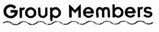 __________________________________________________________________________________________________________________________________________________________________________GuidelinesDevelop a routine with the goal of improving aerobic capacity.* Include at least 6 different aerobic movement skills in your routine. You may use the same move more than once. However, your routine must include at least 6 different skills to build aerobic capacity.The Routine must last at least 2 minutes.Transition between movements must be quick and smooth.Perform skills under control and with good form. Involve all group members equally.Make it creative and fun to watch. Use music if you like.Write your routine on this card. Groups will teach routine to class.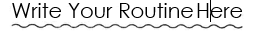 Skill or TransitionCountSkill or TransitionCount1.8.2.9.3.10.4.11.5.12.6.13.7.14.